Приложение ВСЕРОССИЙСКАЯ ПОЛИТИЧЕСКАЯ ПАРТИЯ «ЕДИНАЯ РОССИЯ»ПОЛОЖЕНИЕо проведении Всероссийского Конкурсалучших практик управления многоквартирными домами «Лучший дом. Лучший двор»Москва 2022 год1. ОБЩИЕ ПОЛОЖЕНИЯ1.1. Настоящее Положение определяет цели, задачи, порядок организации проведения, требования к участникам, содержание и порядок определения победителей Всероссийского Конкурса «Лучший дом. Лучший двор» (далее – Конкурс), направленного на развитие институтов управления в сфере жилищно-коммунального хозяйства среди граждан и юридических лиц Российской Федерации.1.2. Конкурс проводится в рамках реализации мобилизационного партийного «Жители МКД».1.3. Организатором конкурса выступает Всероссийская политическая партия 
«ЕДИНАЯ РОССИЯ» (далее – Партия) во взаимодействии с Министерством строительства и жилищно-коммунального хозяйства Российской Федерации, публично-правовой компанией «Фонд развития территорий», некоммерческим партнерством «Национальный центр общественного контроля в сфере жилищно-коммунального хозяйства «ЖКХ Контроль». 1.4. Рабочим языком Конкурса является русский язык – государственный язык Российской Федерации. 1.5. Участие в Конкурсе добровольное и бесплатное.2. ЦЕЛИ И ЗАДАЧИ КОНКУРСА 2.1. Конкурс проводится в целях повышения:  качества управления многоквартирными домами (далее – МКД), удовлетворенности потребителей жилищными услугами; эффективности работы управляющих организаций;активности и ответственности собственников жилых помещений в процессе содержания общего имущества МКД;активности граждан в принятии решений и реализации проектов по формированию комфортной городской среды;информированности граждан об их правах, обязанностях и возможностях в сфере управления многоквартирными домами;информированности граждан по вопросам энергосбережения и энергетической эффективности многоквартирного дома (домов).2.2. Задачи Конкурса:выявить и обнародовать наиболее интересную и актуальную практику по управлению многоквартирными домами;выявить и обнародовать лучшую практику самоорганизации граждан для реализации программ по благоустройству и формированию комфортной городской среды;выявить и обнародовать лучшую практику по организации взаимодействия органов местного самоуправления, субъектов бизнеса и граждан в решении задач формирования комфортной городской среды, повышения качества управления и технических характеристик МКД;выявить и обнародовать лучшую практику повышения энергоэффективности МКД;привлечь внимание СМИ к качественным изменениям в области управления жилой недвижимостью, стимулировать всестороннее и объективное освещение этих изменений;поощрить качественно работающие управляющие организации и объединения собственников.3. ОРГАНИЗАЦИОННЫЙ КОМИТЕТ И ЖЮРИ КОНКУРСА3.1. Организатор Конкурса формирует организационный комитет (далее – Оргкомитет) Конкурса и утверждает его состав. 3.2. Общее руководство по подготовке и проведению Конкурса осуществляет Оргкомитет, в том числе: формирует жюри Конкурса;осуществляет информационное сопровождение проведения Конкурса;организует прием конкурсных материалов, проведение регионального (заочного) и федерального (очного) этапов Конкурса и передачу материалов в жюри Конкурса;решает спорные вопросы, возникшие в ходе проведения конкурса;заслушивает отчеты жюри;привлекает спонсоров для учреждения призов в дополнительных номинациях конкурса.3.3. Жюри Конкурса: оценивает представленные на Конкурс материалы;при необходимости вносит предложения по дополнению перечня номинаций, и/или дополнительного поощрения конкурсантов; определяет победителей Конкурса. ПОРЯДОК ПРОВЕДЕНИЯ КОНКУРСА1 этап – прием заявок с 1 июля 2022 года по 15 августа 2022 года. Все поступившие заявки, соответствующие формальным требованиями, публикуются на сайте (в аккаунтах) проекта https://moydom.er.ru.2 этап – рассмотрение представленных заявок жюри проходит с 15 августа по 5 сентября 2022 года; Параллельно на сайте проекта (в аккаунтах проекта) осуществляется «народное голосование» за проект. 3 этап – подведение итогов, награждение осуществляется в сентябре 2022 года, не позднее 11 сентября 2022 года.  Награждение победителей и номинантов осуществляется на базе региональных отделений Партии с участием региональных представителей органов власти. Список победителей Конкурса публикуется на официальном сайте проекта https://moydom.er.ru. НОМИНАЦИИ КОНКУРСА5.1. Конкурс проходит по следующим номинациям: Лучшая практика работы совета МКД.Лучшая практика работы ТСЖ/ЖСК.Самый дружный дом.Лучшая практика проведения капитального ремонта.Лучший подъезд.Лучший двор.5.2. Количество победителей в каждой номинации определяется решением организационного комитета. 5.3 Организационный комитет по предложению жюри Конкурса может учредить дополнительные номинации, которые позволят отметить выдающиеся заслуги участников, выходящие за тематику номинаций Конкурса.МЕТОДИКА ПРОВЕДЕНИЯ КОНКУРСА6.1. Любой желающий – собственник или наниматель помещения в многоквартирном доме, член совета многоквартирного дома, член ТСЖ или представитель управляющей организации может направить в адрес Организационного комитета заявку на конкурс.6.2. Каждая конкурсная заявка будет рассмотрена жюри на предмет соответствия требованиям и условиям конкурса. Кроме того, информация, изложенная в сообщении, может быть проверена на предмет достоверности изложенных фактов и наличия жалоб в органах государственного и муниципального жилищного надзора.6.3. Участие в Конкурсе является добровольным и бесплатным. Возраст участников не ограничен.6.4. К участию в Конкурсе не допускаются материалы, содержащие рекламу или представляющие собой только разъяснительные комментарии к нормативно-правовой базе.ТРЕБОВАНИЯ К ЗАЯВКЕ7.1. Материалы на Конкурс принимаются в электронном виде путем заполнения анкеты на сайте https://moydom.er.ru,  до 23:00 (по московскому времени) 15 августа 2022 года. Заявки, направленные после данной даты или направленные иным другим способом, к рассмотрению не принимаются. 7.2. В заявке необходимо указать: субъект Российской Федерации; муниципальное образование и адрес многоквартирного дома, на примере которого демонстрируется эффективное управление;номинацию; в случае, если номинируется ТСЖ, ЖСК, Совет дома, – фамилию, имя, отчество председателя, контактное лицо, телефон и электронную почту для обратной связи.7.3. Эссе заявки не должно превышать 8 тысяч печатных знаков с пробелами. В эссе в обязательном порядке должны содержаться:информация о проблемах, решаемых героем рассказа (УК, ТСЖ/ЖСК или Советом МКД);информация об используемых методах; информация о результатах работы (представленная конкретными цифрами и исчисляемыми показателями).7.4. При наличии видео или печатных материалов в СМИ, посвященных дому или работе управляющей организации, необходимо указать электронные ссылки или сканы газетных публикаций. Ссылка на видео должны быть размещена на канале соискателя в YouTube или на общедоступных облачных сервисах. 7.5. К тексту необходимо прикрепить до 10 фото размером не менее 150 Кб каждое, иллюстрирующих проделанную работу (при возможности, фото должны отражать процесс в развитии: как было и как стало). 7.6. Конкурсные работы не возвращаются и не рецензируются.ПОРЯДОК ОПРЕДЕЛЕНИЯ И НАГРАЖДЕНИЯ ПОБЕДИТЕЛЕЙ КОНКУРСА8.1. По итогам рассмотрения заявок, жюри определяет победителей и призеров в каждой из номинаций. 8.2. Победителями признаются заявки, набравшие наибольшее количество баллов по следующим критериям:актуальность решаемой проблемы;новизна методов/креативный подход к поиску решения;тиражируемость методов;охват участников/бенефициаров примененного решения;привлечение внебюджетных средств и/или использование труда добровольцев.8.3. Списки победителей Конкурса размещаются на сайте проекта https://moydom.er.ru.8.4. Победители и призеры награждаются Дипломами Конкурса и ценными призами по решению оргкомитета конкурса на основе предложений, данных жюри (ценные призы приобретаются за счет денежных средств некоммерческих организаций, поддерживающих проведение Конкурса);8.5. Материалы о победителях Конкурса и о лучших проектах публикуются в средствах массовой информации и в сети Интернет;8.6. Каждому участнику Конкурса направляется благодарственное письмо от организаторов Конкурса.ДОПОЛНИТЕЛЬНЫЕ ПОЛОЖЕНИЯ9.1. Организаторы имеют право внести дополнения и изменения в условия и сроки проведения итоговых мероприятий Конкурса. Изменения, дополнения, информация о ходе проведения и итогах Конкурса публикуются на сайте https://moydom.er.ru, в СМИ. 9.2. Контактная информация Организационного комитета:Адрес электронной почты: SPMKD2022@gmail.comТелефон: +7 (936) 529 97 99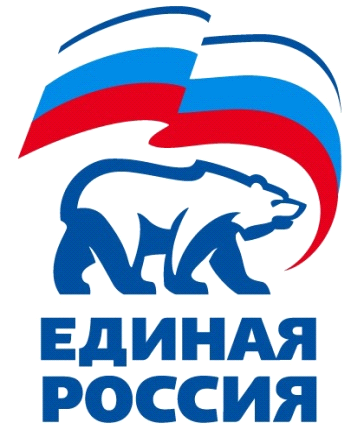 